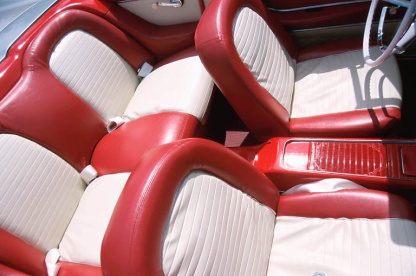 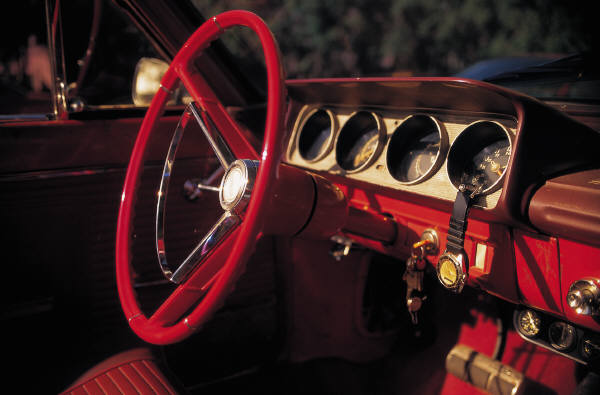 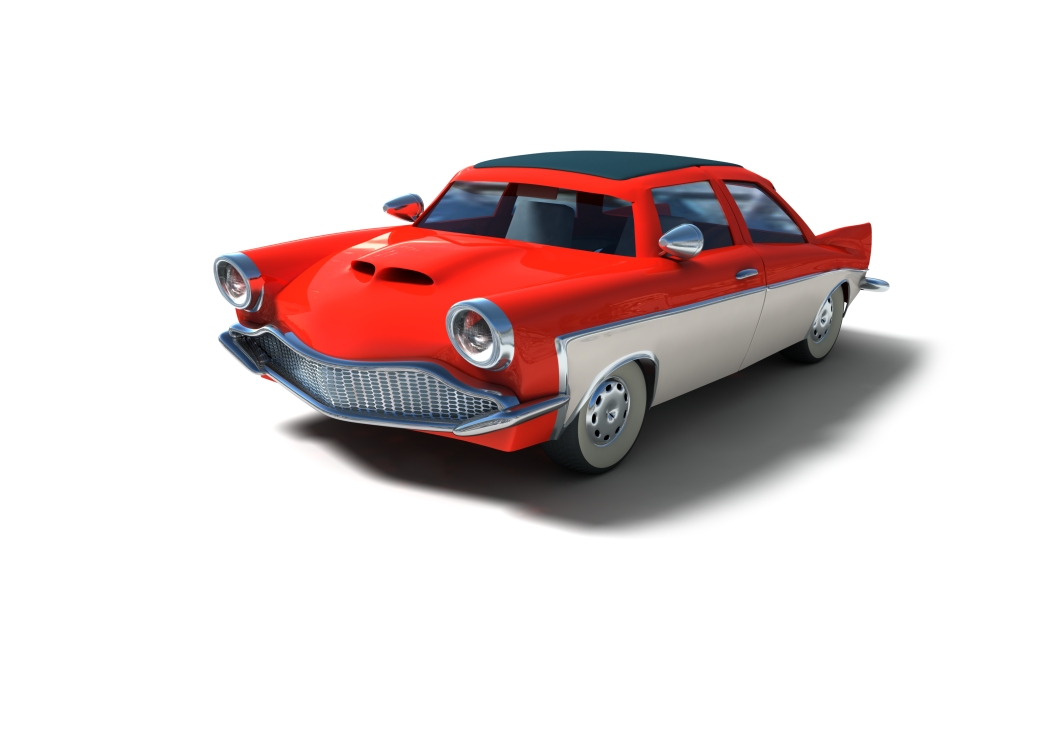 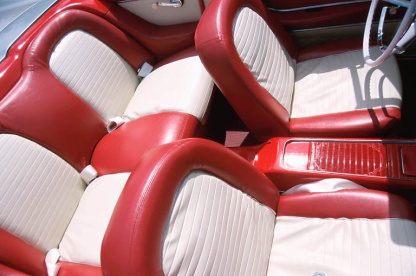 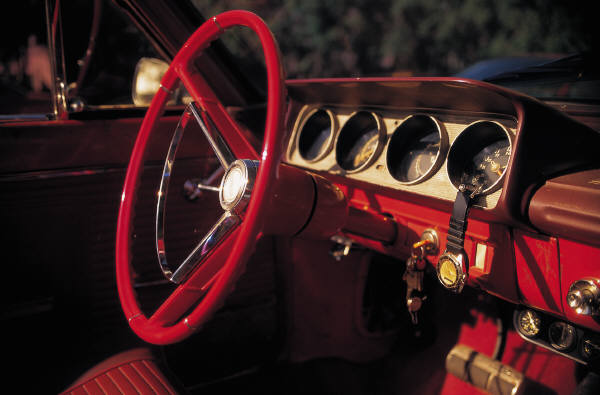 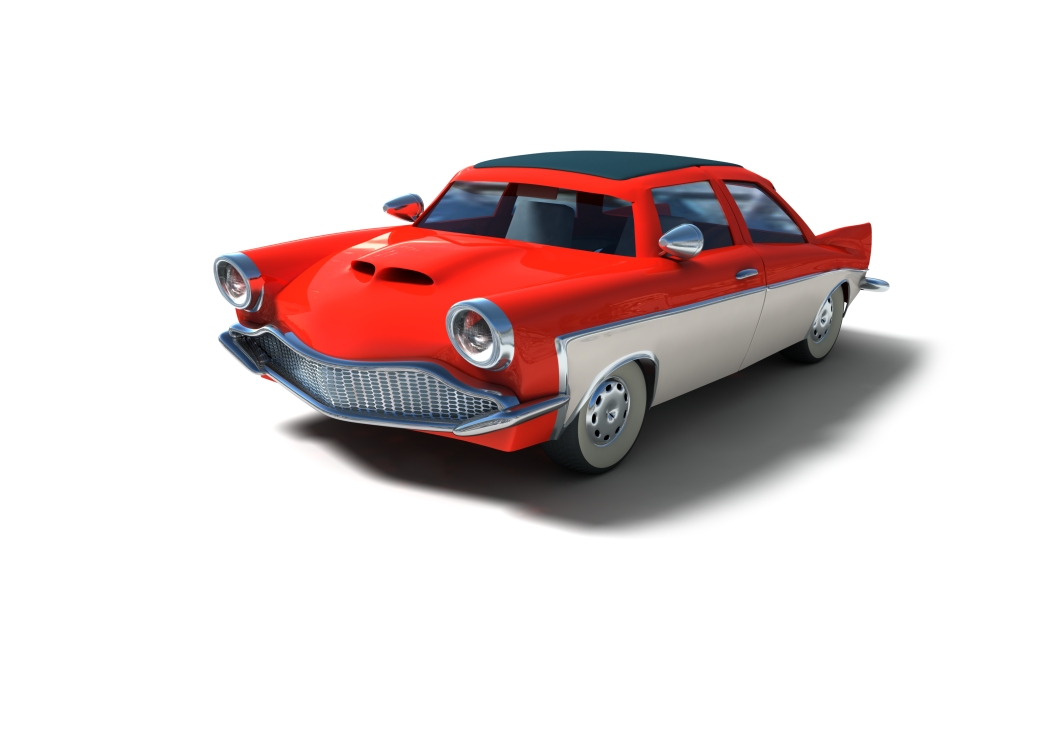 $18,000Contact  at 101,500 milesManual TransmissionV8 EngineSurround-soundGood conditionRedRed and white interiorPower locks, windowsAir conditioning